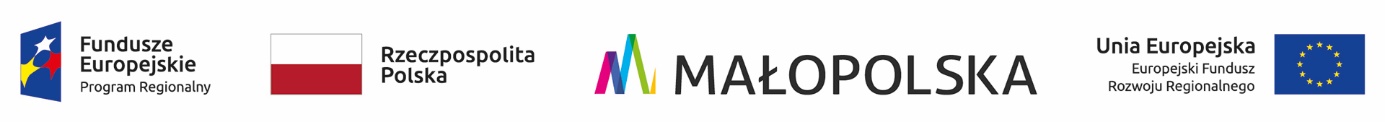 FORMULARZ 6składane w trybie. 22a ust. 1 ustawy z dnia 29 stycznia 2004 r.  Prawo zamówień publicznych (dalej jako: ustawa Pzp), na potrzeby postępowania o udzielenie zamówienia publicznego pn.MODERNIZACJA ENERGETYCZNA BUDYNKU SZKOŁY PODSTAWOWEJ                             W MACIEJOWEJw ramach projektu „Modernizacja energetyczna budynku szkoły podstawowej im. Św. Kingi                                                                 w Maciejowej w Gminie Łabowa”współfinansowanego z Regionalnego Programu Operacyjnego Województwa Małopolskiego na lata 2014-2020                                   Oś 4 Regionalna polityka energetyczna; Działanie 4.3 Poprawa efektywności energetycznej w sektorze publicznym  i mieszkaniowym; Poddziałanie 4.3.2 Głęboka modernizacja energetyczna budynków użyteczności publicznej - spr prowadzonego przez  Gminę Łabowa , oświadczam(my), co następuje:Ja( my) niżej podpisany(ni)……………………………………………………………………………………………………………………… (imię i nazwisko składającego oświadczenie)będąc upoważnionym(mi) do reprezentowania:………………………………………………………………………………………….(nazwa, adres podmiotu udostępniającego zasoby)oświadczam(my), że wyżej wymieniony podmiot, stosownie do treści art. 22a ust. 1 ustawy Pzp odda (my) Wykonawcy :………………………………………………………………………………………………(nazwa, adres Wykonawcy składającego ofertę)do dyspozycji niezbędne zasoby, o których mowa w pkt. 5.2. SIWZ zgodnie                                z wymaganiami określonymi w pkt.6.5. SIWZ tj. Zakres dostępnych wykonawcy zasobów Innego podmiotu jest następujący:……………………………………………………………………………….Sposób wykorzystania zasobów Innego podmiotu przez Wykonawcę przy wykonywaniu  przedmiotowego zamówienia publicznego jest  następujący:………………………………………………………………………………Zakres i okres udziału innego podmiotu przy wykonywaniu zamówienia publicznego jest następujący:………………………………………………………………………………Czy  podmiot, na zdolnościach którego Wykonawca polega w odniesieniu do warunków  udziału w postępowaniu dotyczących doświadczenia, zrealizuje roboty budowlane, których wskazane zdolności dotyczą:………………………………………………………………………………................................,dnia ........................r.(Miejscowość)						         ………………………………………………..                                                                                                              (podpis osoby uprawnionej do składania oświadczeń                                                                                                          woli w imieniu podmiotu oddającego do dyspozycji zasoby )Uwaga: Każdy podmiot udostępniający zasoby zobowiązanie składa oddzielnie. (Nazwa, adres Wykonawcy/Wykonawców)ZOBOWIĄZANIE INNEGO PODMIOTU DO ODDANIA DO DYSPOZYCJI NIEZBĘDNYCH ZASOBÓW NA OKRES KORZYSTANIA Z NICH PRZY WYKONANIU ZAMÓWIENIA